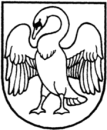 JONAVOS NAKVYNĖS NAMŲ L. E. P. DIREKTORIUSĮSAKYMASDĖL JONAVOS NAKVYNĖS NAMŲ SUPAPRASTINTŲ VIEŠŲJŲ PIRKIMŲ  TAISYKLIŲ PATVIRTINIMO2015 m. liepos 28 d. Nr. V-8JonavaVadovaudamasis Lietuvos Respublikos Viešųjų pirkimų įstatymu 1996-08-13 Nr. I-1491 (Žin., 1996, Nr. 84-2000),  nauja įstatymo suvestine redakcija nuo 2015-07-02,:T v i r t i n u Jonavos nakvynės namų supaprastintų viešųjų pirkimų taisykles (pridedama).P r i p a ž į s t u netekusių galios 2011 m. rugpjūčio 8 d. direktoriaus įsakymą Nr. V-32 „Dėl Jonavos nakvynės namų supaprastintų viešųjų pirkimų taisyklių patvirtinimo“Parengė____________________Valerija Vanaginskienė2015-07-28L. e. p. DirektorėBronislova Černiauskaitė